YEAR 3: LOVE TO LEARN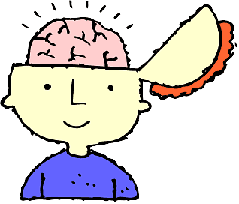 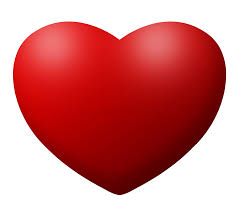       Due by: Monday 23rd May 2022This term, Year 3’s RAPS Curriculum topic is all about PLANTS, with a focus on identifying parts of a plant, their functions and, of course, investigating their growth! To immerse the children further in our unit, here is their Love to Learn! Please select 1 or 2 of the following tasks to complete:Keep a plant diary for the spider plants (sent home in Week 1). If you don’t have your spider plant anymore, you could use another plant in your house or garden!Grow something of your own at home! Perhaps you might like to grow sunflowers, tomatoes or…. peas!Create some artwork inspired by or using plants! You could do a leaf rubbing, a collage, a painting! Maybe you could press some flowers?Use your English learning to plan and create your own comic strip including a monstrous plant (e.g. a Venus flytrap) as a main character!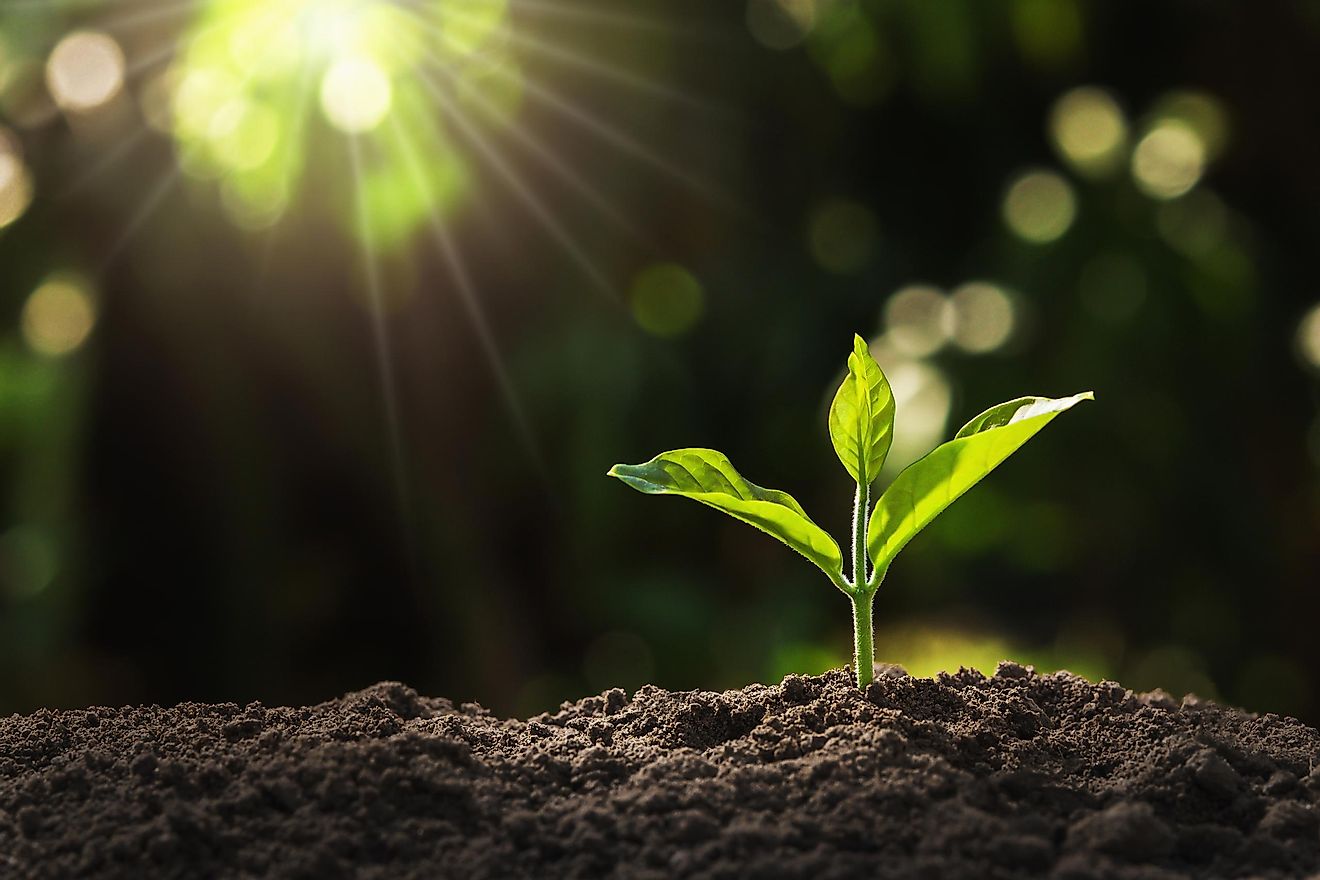 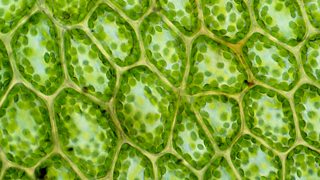 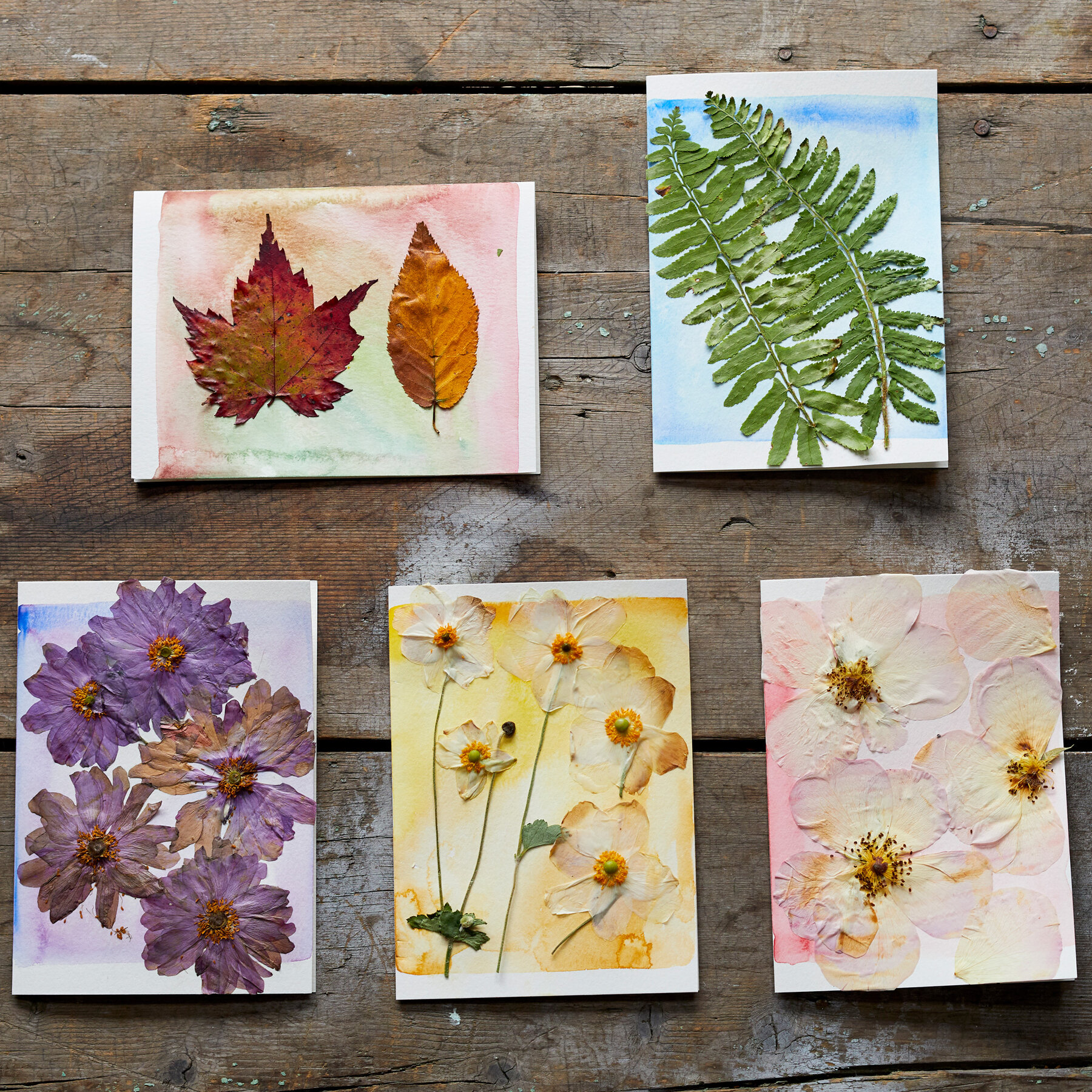 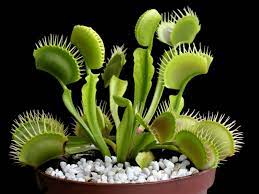 